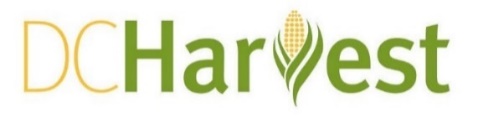 SEASONAL Event DINNER MenusAll prices will have 10% tax and 20% gratuity added / Menus are subject to seasonal changesAll food is served family style (everyone shares in all the courses)OPTION #1/$30 per personAppetizersSpring shoot saladshaved radish | sunflower seeds | asparagus | sherry vinaigrette GF VGhouse-made chipotle lamb sausage "doughnuts"spring pea shoots | mint | whipped feta GFEntreessmokey Sorghum & sweet potato cakesvegan avocado green goddess aioli GF VG DFSMOKED CHICKEN BREAST  meyer lemon tarragon gremolata  GFSidessautéed baby red russian kale & napa cabbage  GF VG DFred quinoa pilaf  spring garlic | fiddlehead ferns GF VAdd dessert $8 per persons’mores Pot du crème  dark chocolate custard | toasted vanilla marshmallows | graham cracker cookies Vor‘MANGO COCONUT STICKY RICE’mango mousse | coconut sticky rice cakes | thai basil |fresh mango | toasted cashews  VG,GFGF = gluten Free/ V = Vegetarian/ VG = Vegan/ DF = Dairy Free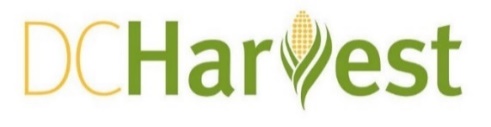 SEASONAL Event DINNER MenusAll prices will have 10% tax and 20% gratuity added / Menus are subject to seasonal changesAll food is served family style (everyone shares in all the courses)OPTION #2/$40 per personAppetizersSpring shoot saladshaved radish | sunflower seeds | asparagus | sherry vinaigrette GF VGhouse-made chipotle lamb sausage "doughnuts"spring pea shoots | mint | whipped feta GF SMOKED chesapeake CAtFISH CAKESau poivre aioliEntreessmokey Sorghum & sweet potato cakesvegan avocado green goddess aioli GF VG DFSMOKED CHICKEN BREAST  meyer lemon tarragon gremolata  GFWHOLE GRAIN RYE BUCATINIbraised spring lamb ragù | puntarelle | roasted turnips | crème fraicheORTOASTED FENNEL TUBETTIspring mushrooms | red miso | english peas | cream | wild spring onions VSidessautéed baby red russian kale & napa cabbage  GF VG DFred quinoa pilaf  spring garlic | fiddlehead ferns GF VAdd dessert $8 per persons’mores Pot du crème | dark chocolate custard |toasted vanilla marshmallows | graham cracker cookies Vor‘MANGO COCONUT STICKY RICE’mango mousse | coconut sticky rice cakes | thai basil |fresh mango | toasted cashews  VG,GFGF = gluten Free/ V = Vegetarian/ VG = Vegan/ DF = Dairy FreeSEASONAL Event DINNER MenusAll prices will have 10% tax and 20% gratuity added / Menus are subject to seasonal changesAll food is served family style (everyone shares in all the courses)OPTION #3/$50 per personAppetizersSpring shoot saladshaved radish | sunflower seeds | asparagus | sherry vinaigrette GF VGGrilled DCH cherry wood smoked bacon  confit ramps | pickled green tomato | sherry gastrique GFartisan cheese PLATEsmoked nuts | quince paste | DCH bread & butter pickles | multi-grain toast VEntreespan roasted north carolina sheepshead  herbed tehina sauce DFasian Braised berkshire pork cheeks  five spice pan jus DFWHOLE GRAIN RYE BUCATINIbraised spring lamb ragù | puntarelle | roasted turnips | crème fraicheORTOASTED FENNEL TUBETTIspring mushrooms | red miso | english peas | cream | wild spring onions VSidesgrilled aleppo pepper asparagus  radish sprout salad | sumac GF VGred quinoa pilaf  spring garlic | fiddlehead ferns GF VAdd dessert $8 per persons’mores Pot du crème  dark chocolate custard | toasted vanilla marshmallows | graham cracker cookies VorRhubarb Ginger upside Down Cakeoatmeal buttermilk cake | candied ginger | fresh strawberries| hibiscus cream  GFGF = gluten Free/ V = Vegetarian/ VG = Vegan/ DF = Dairy FreeSEASONAL Event DINNER MenusAll prices will have 10% tax and 20% gratuity added / Menus are subject to seasonal changesAll food is served family style (everyone shares in all the courses)OPTION #4/$60 per personAppetizershouse-made chipotle lamb sausage "doughnuts"spring pea shoots | mint | whipped feta GF SMOKED chesapeake CAtFISH CAKESau poivre aioliartisan cheese PLATEsmoked nuts | quince paste | DCH bread & butter pickles | multi-grain toast VEntreespan roasted north carolina sheepshead  herbed tehina sauce DFasian Braised berkshire pork cheeks  five spice pan jus DFsmoked salt grilled roseda farms café steak  grilled ramp chimichurri GFSidesgrilled aleppo pepper asparagus  radish sprout salad | sumac GF VGcrispy chive & asiago potato croquettes  horseradish crème fraiche GFDCH fresh soba noodles  sautéed sugar snap peas | roasted turnips DFAdd dessert $8 per persons’mores Pot du crèmedark chocolate custard |toasted vanilla marshmallows | graham cracker cookies VorRhubarb Ginger upside Down Cakeoatmeal buttermilk cake | candied ginger | fresh strawberries| hibiscus cream GFGF = gluten Free/ V = Vegetarian/ VG = Vegan/ DF = Dairy Free